EVALUATIE OPLEIDING of TRAINING                                         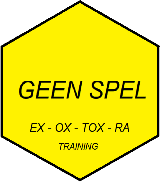 Naam:(niet verplicht)Naam:(niet verplicht)Naam:(niet verplicht)………………………………………....………………………………………....………………………………………....………………………………………....Datum van opleiding of training:Datum van opleiding of training:…………………..............…………………..............…………………..............e-mailadres(voor eventueel contact): e-mailadres(voor eventueel contact): e-mailadres(voor eventueel contact): e-mailadres(voor eventueel contact): …………………….................................@..................................…………………….................................@..................................…………………….................................@..................................…………………….................................@..................................…………………….................................@..................................…………………….................................@..................................…………………….................................@..................................…………………….................................@..................................Hieronder staan een aantal vragen over jouw ervaring met Geen Spel. Je kunt je oordeel uitdrukken door het cijfer of het voor jou meest passende antwoord te omcirkelen.Bedankt voor je mening.Hieronder staan een aantal vragen over jouw ervaring met Geen Spel. Je kunt je oordeel uitdrukken door het cijfer of het voor jou meest passende antwoord te omcirkelen.Bedankt voor je mening.Hieronder staan een aantal vragen over jouw ervaring met Geen Spel. Je kunt je oordeel uitdrukken door het cijfer of het voor jou meest passende antwoord te omcirkelen.Bedankt voor je mening.Hieronder staan een aantal vragen over jouw ervaring met Geen Spel. Je kunt je oordeel uitdrukken door het cijfer of het voor jou meest passende antwoord te omcirkelen.Bedankt voor je mening.Hieronder staan een aantal vragen over jouw ervaring met Geen Spel. Je kunt je oordeel uitdrukken door het cijfer of het voor jou meest passende antwoord te omcirkelen.Bedankt voor je mening.Hieronder staan een aantal vragen over jouw ervaring met Geen Spel. Je kunt je oordeel uitdrukken door het cijfer of het voor jou meest passende antwoord te omcirkelen.Bedankt voor je mening.Hieronder staan een aantal vragen over jouw ervaring met Geen Spel. Je kunt je oordeel uitdrukken door het cijfer of het voor jou meest passende antwoord te omcirkelen.Bedankt voor je mening.Hieronder staan een aantal vragen over jouw ervaring met Geen Spel. Je kunt je oordeel uitdrukken door het cijfer of het voor jou meest passende antwoord te omcirkelen.Bedankt voor je mening.Hieronder staan een aantal vragen over jouw ervaring met Geen Spel. Je kunt je oordeel uitdrukken door het cijfer of het voor jou meest passende antwoord te omcirkelen.Bedankt voor je mening.Hieronder staan een aantal vragen over jouw ervaring met Geen Spel. Je kunt je oordeel uitdrukken door het cijfer of het voor jou meest passende antwoord te omcirkelen.Bedankt voor je mening.Hieronder staan een aantal vragen over jouw ervaring met Geen Spel. Je kunt je oordeel uitdrukken door het cijfer of het voor jou meest passende antwoord te omcirkelen.Bedankt voor je mening.Hieronder staan een aantal vragen over jouw ervaring met Geen Spel. Je kunt je oordeel uitdrukken door het cijfer of het voor jou meest passende antwoord te omcirkelen.Bedankt voor je mening.01Hoe vind je dat de materie behandeld en uitgelegd werd?Hoe vind je dat de materie behandeld en uitgelegd werd?Hoe vind je dat de materie behandeld en uitgelegd werd?Hoe vind je dat de materie behandeld en uitgelegd werd?Hoe vind je dat de materie behandeld en uitgelegd werd?Hoe vind je dat de materie behandeld en uitgelegd werd?Hoe vind je dat de materie behandeld en uitgelegd werd?Hoe vind je dat de materie behandeld en uitgelegd werd?Hoe vind je dat de materie behandeld en uitgelegd werd?Hoe vind je dat de materie behandeld en uitgelegd werd?Hoe vind je dat de materie behandeld en uitgelegd werd?1234567891002Wat vind je van de presentatie techniek van de docent?Wat vind je van de presentatie techniek van de docent?Wat vind je van de presentatie techniek van de docent?Wat vind je van de presentatie techniek van de docent?Wat vind je van de presentatie techniek van de docent?Wat vind je van de presentatie techniek van de docent?Wat vind je van de presentatie techniek van de docent?Wat vind je van de presentatie techniek van de docent?Wat vind je van de presentatie techniek van de docent?Wat vind je van de presentatie techniek van de docent?Wat vind je van de presentatie techniek van de docent?1234567891003Wat vind je van de inhoudelijke kennis van de docent?Wat vind je van de inhoudelijke kennis van de docent?Wat vind je van de inhoudelijke kennis van de docent?Wat vind je van de inhoudelijke kennis van de docent?Wat vind je van de inhoudelijke kennis van de docent?Wat vind je van de inhoudelijke kennis van de docent?Wat vind je van de inhoudelijke kennis van de docent?Wat vind je van de inhoudelijke kennis van de docent?Wat vind je van de inhoudelijke kennis van de docent?Wat vind je van de inhoudelijke kennis van de docent?Wat vind je van de inhoudelijke kennis van de docent?1234567891004Heb je voldoende gelegenheid gekregen om vragen te stellen?Heb je voldoende gelegenheid gekregen om vragen te stellen?Heb je voldoende gelegenheid gekregen om vragen te stellen?Heb je voldoende gelegenheid gekregen om vragen te stellen?Heb je voldoende gelegenheid gekregen om vragen te stellen?Heb je voldoende gelegenheid gekregen om vragen te stellen?Heb je voldoende gelegenheid gekregen om vragen te stellen?Heb je voldoende gelegenheid gekregen om vragen te stellen?Heb je voldoende gelegenheid gekregen om vragen te stellen?Heb je voldoende gelegenheid gekregen om vragen te stellen?Heb je voldoende gelegenheid gekregen om vragen te stellen?1234567891005Werden je gestelde vragen goed en begrijpelijk beantwoord?Werden je gestelde vragen goed en begrijpelijk beantwoord?Werden je gestelde vragen goed en begrijpelijk beantwoord?Werden je gestelde vragen goed en begrijpelijk beantwoord?Werden je gestelde vragen goed en begrijpelijk beantwoord?Werden je gestelde vragen goed en begrijpelijk beantwoord?Werden je gestelde vragen goed en begrijpelijk beantwoord?Werden je gestelde vragen goed en begrijpelijk beantwoord?Werden je gestelde vragen goed en begrijpelijk beantwoord?Werden je gestelde vragen goed en begrijpelijk beantwoord?Werden je gestelde vragen goed en begrijpelijk beantwoord?1234567891006Wat vind je van het tempo waarin de training werd gegeven?Wat vind je van het tempo waarin de training werd gegeven?Wat vind je van het tempo waarin de training werd gegeven?Wat vind je van het tempo waarin de training werd gegeven?Wat vind je van het tempo waarin de training werd gegeven?Wat vind je van het tempo waarin de training werd gegeven?Wat vind je van het tempo waarin de training werd gegeven?Wat vind je van het tempo waarin de training werd gegeven?Wat vind je van het tempo waarin de training werd gegeven?Wat vind je van het tempo waarin de training werd gegeven?Wat vind je van het tempo waarin de training werd gegeven?1234567891007Was jou de indeling van de dag bekend?Was jou de indeling van de dag bekend?Was jou de indeling van de dag bekend?Was jou de indeling van de dag bekend?Was jou de indeling van de dag bekend?Was jou de indeling van de dag bekend?Was jou de indeling van de dag bekend?Was jou de indeling van de dag bekend?Was jou de indeling van de dag bekend?Was jou de indeling van de dag bekend?Was jou de indeling van de dag bekend?1234567891008Wat was interessanter, het theoretische deel, het praktijkdeel of beiden?Wat was interessanter, het theoretische deel, het praktijkdeel of beiden?Wat was interessanter, het theoretische deel, het praktijkdeel of beiden?Wat was interessanter, het theoretische deel, het praktijkdeel of beiden?Wat was interessanter, het theoretische deel, het praktijkdeel of beiden?Wat was interessanter, het theoretische deel, het praktijkdeel of beiden?Wat was interessanter, het theoretische deel, het praktijkdeel of beiden?Wat was interessanter, het theoretische deel, het praktijkdeel of beiden?Wat was interessanter, het theoretische deel, het praktijkdeel of beiden?Wat was interessanter, het theoretische deel, het praktijkdeel of beiden?Wat was interessanter, het theoretische deel, het praktijkdeel of beiden?TheorieTheorieTheorieTheoriePraktijkPraktijkPraktijkPraktijkBeidenBeidenBeiden09Was het voor jou aan het begin duidelijk wat de doelstellingen waren?Was het voor jou aan het begin duidelijk wat de doelstellingen waren?Was het voor jou aan het begin duidelijk wat de doelstellingen waren?Was het voor jou aan het begin duidelijk wat de doelstellingen waren?Was het voor jou aan het begin duidelijk wat de doelstellingen waren?Was het voor jou aan het begin duidelijk wat de doelstellingen waren?Was het voor jou aan het begin duidelijk wat de doelstellingen waren?Was het voor jou aan het begin duidelijk wat de doelstellingen waren?Was het voor jou aan het begin duidelijk wat de doelstellingen waren?Was het voor jou aan het begin duidelijk wat de doelstellingen waren?1234567891010Zijn voor jou de doelstellingen bereikt?Zijn voor jou de doelstellingen bereikt?Zijn voor jou de doelstellingen bereikt?Zijn voor jou de doelstellingen bereikt?Zijn voor jou de doelstellingen bereikt?Zijn voor jou de doelstellingen bereikt?Zijn voor jou de doelstellingen bereikt?Zijn voor jou de doelstellingen bereikt?Zijn voor jou de doelstellingen bereikt?Zijn voor jou de doelstellingen bereikt?Zijn voor jou de doelstellingen bereikt?1234567891011Heb je het idee dat ook voor de andere deelnemers de doelstellingen zijn bereikt?Heb je het idee dat ook voor de andere deelnemers de doelstellingen zijn bereikt?Heb je het idee dat ook voor de andere deelnemers de doelstellingen zijn bereikt?Heb je het idee dat ook voor de andere deelnemers de doelstellingen zijn bereikt?Heb je het idee dat ook voor de andere deelnemers de doelstellingen zijn bereikt?Heb je het idee dat ook voor de andere deelnemers de doelstellingen zijn bereikt?Heb je het idee dat ook voor de andere deelnemers de doelstellingen zijn bereikt?Heb je het idee dat ook voor de andere deelnemers de doelstellingen zijn bereikt?Heb je het idee dat ook voor de andere deelnemers de doelstellingen zijn bereikt?Heb je het idee dat ook voor de andere deelnemers de doelstellingen zijn bereikt?Heb je het idee dat ook voor de andere deelnemers de doelstellingen zijn bereikt?1234567891012Wat was het beste en wat het slechtste van de dag?Wat was het beste en wat het slechtste van de dag?Wat was het beste en wat het slechtste van de dag?Wat was het beste en wat het slechtste van de dag?Wat was het beste en wat het slechtste van de dag?Wat was het beste en wat het slechtste van de dag?Wat was het beste en wat het slechtste van de dag?Wat was het beste en wat het slechtste van de dag?Wat was het beste en wat het slechtste van de dag?Wat was het beste en wat het slechtste van de dag?Wat was het beste en wat het slechtste van de dag?Beste,Beste,Waarom?Waarom?Slechtste,Slechtste,Waarom?Waarom?13Heb je nog eigen suggesties of onderwerpen die behandeld moeten worden?Heb je nog eigen suggesties of onderwerpen die behandeld moeten worden?Heb je nog eigen suggesties of onderwerpen die behandeld moeten worden?Heb je nog eigen suggesties of onderwerpen die behandeld moeten worden?Heb je nog eigen suggesties of onderwerpen die behandeld moeten worden?Heb je nog eigen suggesties of onderwerpen die behandeld moeten worden?Heb je nog eigen suggesties of onderwerpen die behandeld moeten worden?Heb je nog eigen suggesties of onderwerpen die behandeld moeten worden?Heb je nog eigen suggesties of onderwerpen die behandeld moeten worden?Heb je nog eigen suggesties of onderwerpen die behandeld moeten worden?Heb je nog eigen suggesties of onderwerpen die behandeld moeten worden?Verbeterpunten? Geef het vraagnummer en je verbeterpunt.Verbeterpunten? Geef het vraagnummer en je verbeterpunt.Verbeterpunten? Geef het vraagnummer en je verbeterpunt.Verbeterpunten? Geef het vraagnummer en je verbeterpunt.Verbeterpunten? Geef het vraagnummer en je verbeterpunt.Verbeterpunten? Geef het vraagnummer en je verbeterpunt.Verbeterpunten? Geef het vraagnummer en je verbeterpunt.Verbeterpunten? Geef het vraagnummer en je verbeterpunt.Verbeterpunten? Geef het vraagnummer en je verbeterpunt.Verbeterpunten? Geef het vraagnummer en je verbeterpunt.Verbeterpunten? Geef het vraagnummer en je verbeterpunt.…………………………………………………………………………………………………………...………………………………………………………………………………………….........................…………………………………………………………………………………………………………...………………………………………………………………………………………….........................…………………………………………………………………………………………………………...………………………………………………………………………………………….........................…………………………………………………………………………………………………………...………………………………………………………………………………………….........................…………………………………………………………………………………………………………...………………………………………………………………………………………….........................…………………………………………………………………………………………………………...………………………………………………………………………………………….........................…………………………………………………………………………………………………………...………………………………………………………………………………………….........................…………………………………………………………………………………………………………...………………………………………………………………………………………….........................…………………………………………………………………………………………………………...………………………………………………………………………………………….........................…………………………………………………………………………………………………………...………………………………………………………………………………………….........................…………………………………………………………………………………………………………...………………………………………………………………………………………….........................